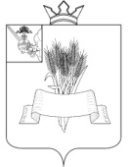 Администрация Сямженского муниципального округаВологодской областиПОСТАНОВЛЕНИЕот    19.12.2023     №  819с. Сямжа Вологодской области   Об утверждении Реестра муниципальных маршрутов регулярных перевозок по муниципальным маршрутам Сямженского муниципального округа   	В соответствии с Порядком ведения реестра муниципальных маршрутов регулярных перевозок пассажиров и багажа автомобильным транспортом на территрии Сямженского муниципального округа и формы реестра муниципальных маршрутов регулярных перевозок пассажиров и багажа автомобильным транспортом на территории Сямженского муниципального округа, утвержденных постановлением Администрации Сямженского муниципального округа от 19.12.2023г. № 818, ПОСТАНОВЛЯЮ:
 	1. Утвердить Реестр муниципальных маршрутов регулярных перевозок по муниципальным маршрутам Сямженского муниципального округа согласно приложению к настоящему постановлению.
 	2. Настоящее постановление вступает в силу с 1 января 2024 года.3. Настоящее постановление подлежит размещению на официальном сайте Сямженского муниципального округа https://35syamzhenskij.gosuslugi.ru в информационно-телекоммуникационной сети Интернет.4. Информацию о размещении настоящего постановления на официальном сайте Сямженского муниципального округа опубликовать в газете «Восход».Глава Сямженского муниципального округа                                        С.Н.ЛашковПриложениек постановлению АдминистрацииСямженского муниципального округаот 19.12.2023  №  819Реестр муниципальных маршрутов регулярных перевозок по муниципальным маршрутам Сямженского муниципального округа Регистрационный номер маршрутаПорядковый номер маршрутаНаименование маршрута регулярных перевозокНаименование промежуточных остановочных пунктовНаименование улиц, автомобильных дорог, по которым предполагается движение транспортных средств между остановочными пунктами по маршруту регулярных перевозокПротяженность маршрута регулярных перевозокПорядок посадки и высадки пассажировВид регулярных перевозокХарактеристика транспортных средствХарактеристика транспортных средствХарактеристика транспортных средствХарактеристика транспортных средствХарактеристика транспортных средствХарактеристика транспортных средствМаксимальное количество транспортных средств каждого класса, которое допускается использовать для перевозок по маршруту регулярных перевозокДата начала осуществления регулярных перевозокНаименование, место нахождения (для юридического лица), ФИО, место жительства (для индивидуального предпринимателя), идентификационный номер налогоплательщика, который осуществляет перевозки по маршруту регулярных перевозокИные сведенияРегистрационный номер маршрутаПорядковый номер маршрутаНаименование маршрута регулярных перевозокНаименование промежуточных остановочных пунктовНаименование улиц, автомобильных дорог, по которым предполагается движение транспортных средств между остановочными пунктами по маршруту регулярных перевозокПротяженность маршрута регулярных перевозокПорядок посадки и высадки пассажировВид регулярных перевозокВид транспортного средстваВид транспортного средстваКласс транспортного средстваКласс транспортного средстваКласс транспортного средстваЭкологические характеристики транспортного средстваМаксимальное количество транспортных средств каждого класса, которое допускается использовать для перевозок по маршруту регулярных перевозокДата начала осуществления регулярных перевозокНаименование, место нахождения (для юридического лица), ФИО, место жительства (для индивидуального предпринимателя), идентификационный номер налогоплательщика, который осуществляет перевозки по маршруту регулярных перевозокИные сведения123456789.19.29.29.29.29.310111213123456789.19.19.19.29.39.31011121311д.Волховская-с.Сямжа ул,СлавянскаяВолховская, Ногинская, Библиотека, РЭС, ул,Дорожная, Сельхозхимия, РТП, ПМК, Гридинская, ул,Горка. Дом культуры, Столовая, Администрация, ЦРБд.Волховская,  д.Ногинская  ул,Центральная,  д.Ногинская  ул,Центральная,  д.Ногинская ул,Центральная, д.Ногинская ул,Дорожная. с.Сямжа ул,Парковая,  с.Сямжа ул,Парковая, с.Сямжа ул,Кольцевая,  с.Сямжа ул,Молодежная,  с.Сямжа ул,Горка, с.Сямжа ул,Советская,  с.Сямжа  ул,Пионерская, с.Сямжа ул.Западная, с.Сямжа ул.Славянская16.4 В установленных остановочных пунктахРегулярные перевозки по нерегулируемым тарифамАвтобусАвтобусАвтобусМ311104.02.2019Индивидуальный предприниматель Фоминский Виктор Николаевич,  Вологодская область с.Верховажье  ул. Российская д.14, ИНН 350500977588123456789.19.19.19.29.39.31011121322с.Сямжа-д.Раменьес.Сямжа-д.Ратино-пос.Ширега-пос.Гремячий-д.РаменьеМ8, Ширега-Мининская84 В установленных остановочных пунктахРегулярные перевозки по регулируемым тарифамАвтобусАвтобусАвтобусМ311108.07.2020Индивидуальный предприниматель Фоминский Виктор Николаевич,  Вологодская область с.Верховажье  ул. Российская д.14, ИНН 350500977588123456789.1.9.1.9.1.9.29.39.31011121333с.Сямжа –д.Монастырскаяс.Сяма-д.Юковская-д.Вороново-д.Слободка-д.Погорелец-д.Рассохино-д.Гридино д.Коробицыно-д.Копылово-д.Марково-д.МонастырскаяМ8-Юковская-Голузино-Кресты-Копылово-Монастырская94,2В установленных остановочных пунктахРегулярные перевозки по регулируемым тарифамАвтобусАвтобусАвтобусМ311108.07.2020Индивидуальный предприниматель Фоминский Виктор Николаевич,  Вологодская область с.Верховажье  ул. Российская д.14, ИНН 350500977588123456789.19.19.19.29.39.31011121344с.Сямжа-п.Согоркис.Сямжа-д.Ушаковская-д.Трубаково-д.Пешковская-д.Житьево-д.Левинская-с.Никольское-п.СогоркиМ8-Алферовская-Житьево-Сямжа, Житьево-Левинская, Левинская—Никольское-Согорки79,8 В установленных остановочных пунктахРегулярные перевозки по регулируемым тарифамАвтобусАвтобусАвтобусМ311101.02.2021Индивидуальный предприниматель Фоминский Виктор Николаевич,  Вологодская область с.Верховажье  ул.Российская д.14, ИНН 350500977588123456789.19.19.19.29.39.31011121355с.Сямжа-д.Борок-1с.Сямжа-д.Волховская-д.Нестериха-д.Перово-д.Шокша-с.Усть-Река-д.Левинская-д.Прожектор-д.Савинская-д.Ермаковская-д.Истоминская-д.Речковскаяд-Любовица-Борок-1Сямжа-Волховская, Сяжа-Харовск, Усть-Река-Истоминская-Макаровская.74,2В установленных остановочных пунктахРегулярные перевозки по регулируемым тарифамАвтобусАвтобусАвтобусМ311101.02.2021Индивидуальный предприниматель Фоминский Виктор Николаевич,  Вологодская область с.Верховажье   ул.Российская д.14, ИНН  350500977588123456789.1.9.1.9.1.9.29.39.31011121366с.Сямжа-п.Мирныйс.Сямжа, М8, п.Ширега-д.Великий Двор-д.Игнашевская-д.Новая Слуда-д.Вахрушевская-д.Самсоновская-д.Кононовская-д.Демидовская-д.Орловская-д.Захаровская-д.Аверинская-п.МирныйМ8, Подъезд к деревне Двиница, Копылово-Самсоновская, Аверинская-Мирный146В установленных остановочных пунктахРегулярные перевозки по регулируемым тарифамАвтобусАвтобусАвтобусМ311101.02.2021Индивидуальный предприниматель Фоминский Виктор Николаевич,  Вологодская область с.Верховажье  ул. Российская д.14, ИНН  350500977588123456789.1.9.1.9.1.9.29.39.31011121377с.Сямжа-д.Голузинос.Сямжа-д.Юковская-д.Шишаково-д.Чирковская-д.Арганово-д.Георгиевская-д.Высоково-д.Зайцево-д.Есютино-д.Ездунья-д.Голузино.М8, Юковская-Голузино109,8В установленных остановочных пунктахРегулярные перевозки по регулируемым тарифамАвтобусАвтобусАвтобусМ311108.07.2020Индивидуальный предприниматель Фоминский Виктор Николаевич,  Вологодская область с.Верховажье  ул. Российская д.14, ИНН 350500977588